しょう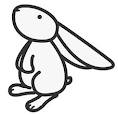 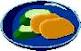 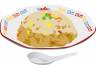 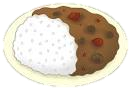 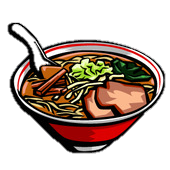 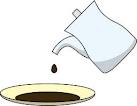 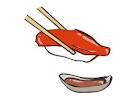 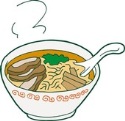 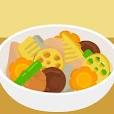 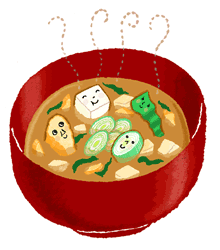 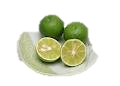 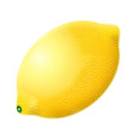 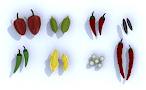 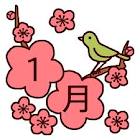 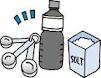 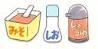 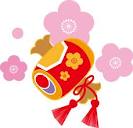 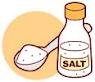 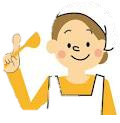 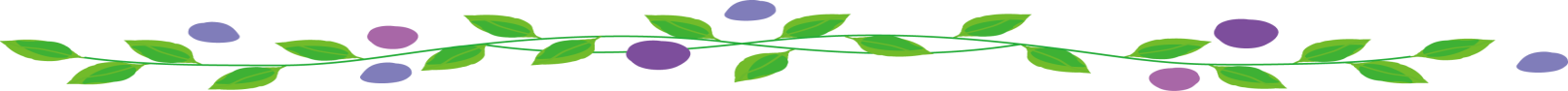 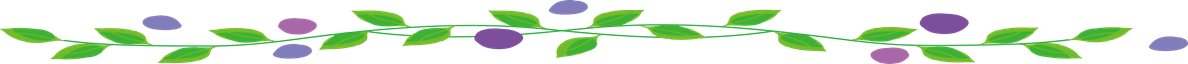 